KARTA 5 – WSZYSTKO ROŚNIE31.03.2020r.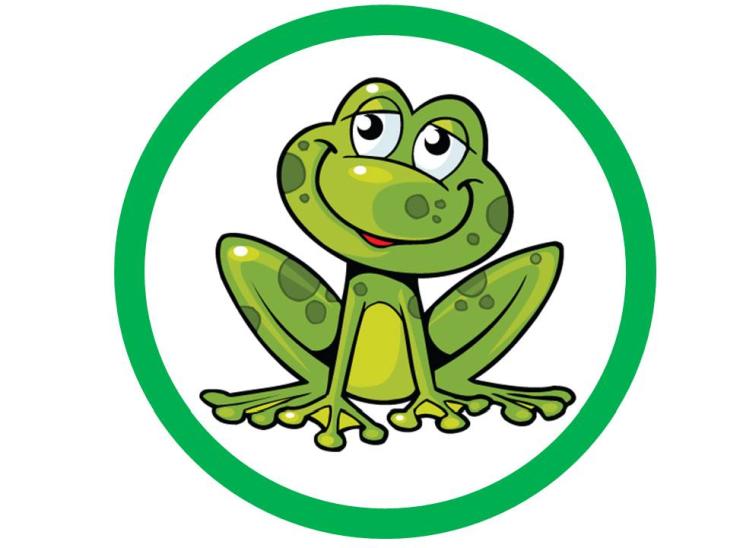 GIMNASTYKA PORANNA:Wykonaj kilka „pajacyków”, 5 przysiadów, skłonów w prawą stronę, lewą stronę, 4 głębokie oddechy.      2 . ZGADNIJ, CO TO?- zagadki o cebuli, połączone z liczeniem, wykorzystaj wcześniej przygotowane kartoniki z cyframi lub licz na paluszkach, układaj kredki na stole. Odpowiedz na pytanie: Ile było zagadek?Gdy ją obieramy,
łezki ocieramy.Taka jest z natury wścibska,
że nam z oczu łzy wyciska.Sto sukienek noszą wszędzie,
gdy je zdejmą, płakać będziesz!            Jakie warzywo,
            nawet niewielkie.
            Wyciśnie z oczu
            słoną kropelkę?Co to za pękata pani,
sukienki szeleszczą na niej.
Kto z sukienek ją rozdziewa,
to potokiem łzy wylewa.TROPIMY GŁOSKĘ „C”KARTA 1KARTA2- pokoloruj obrazki na karcie, dorysuj swoje propozycje.KARTA 3ŁAŃCUCHY WYRAZOWE – zapraszam do wspólnej zabawy.BAJECZKI Z DOMOWEJ PÓŁECZKI –  CALINECZKA.ZACHĘCAM do  zabaw na świeżym powietrzu, do korzystania z propozycji telewizyjnych programów edukacyjnych np. ABC .Pozdrawiam, miłej zabawy.Ewa Kuś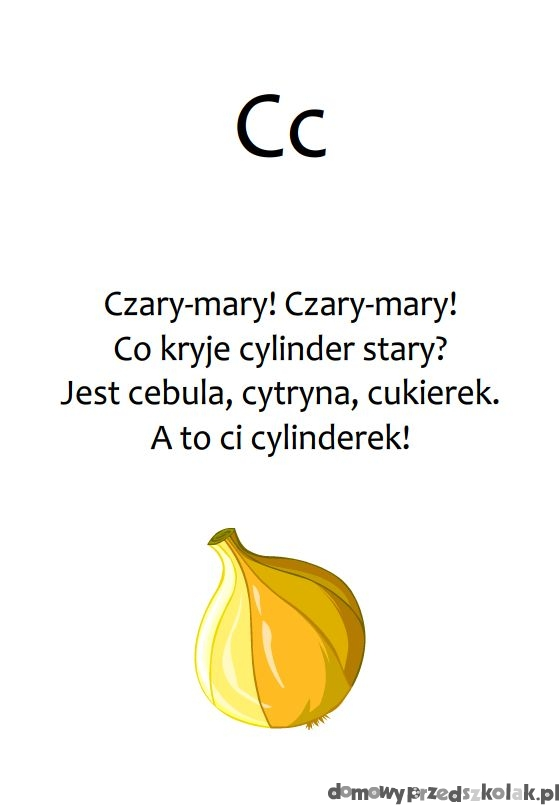 Zasady tej zabawy: pierwsza osoba podaje sylabę, np. ba-, druga osoba powtarza ją i dokłada swoją, tak, by powstał wyraz, np. ba – lon,  Następnie wymyśla swoją sylabę i zabawa toczy się dalej.  Proponuję wydłużyć wyrazy i starać się tworzyć słowa składające z trzech sylab lub więcej np. ce – bu – la, cy – try – na.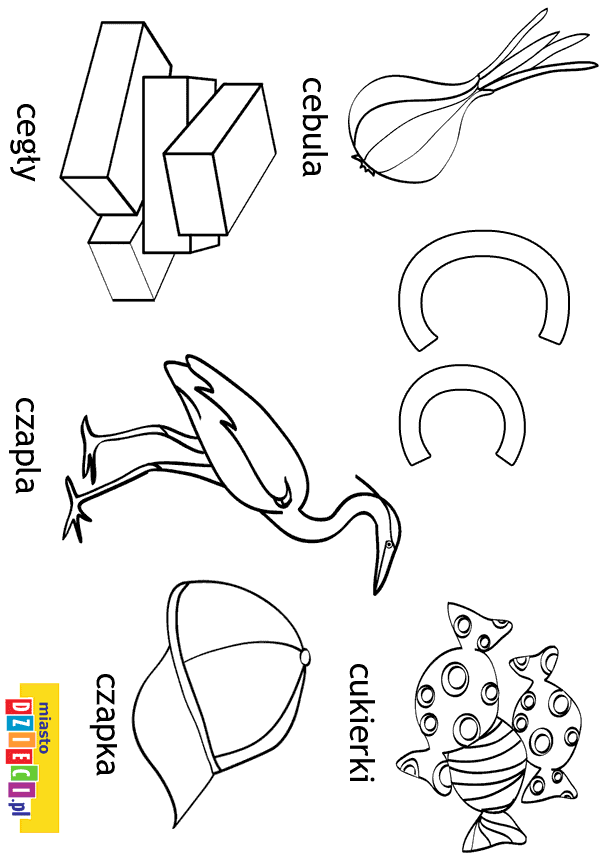 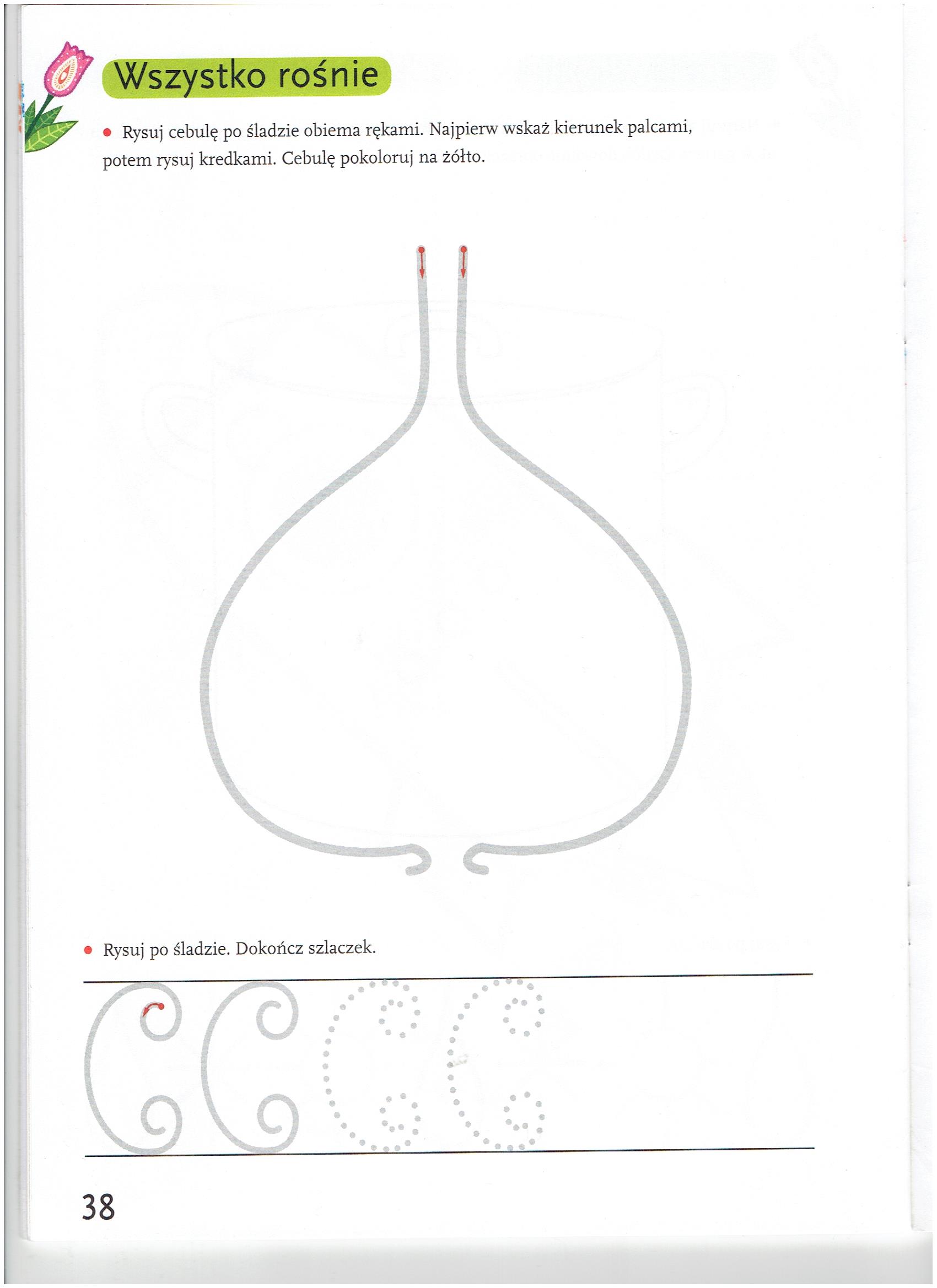 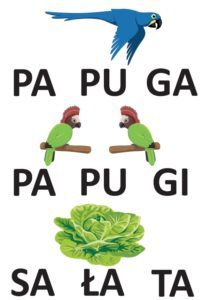 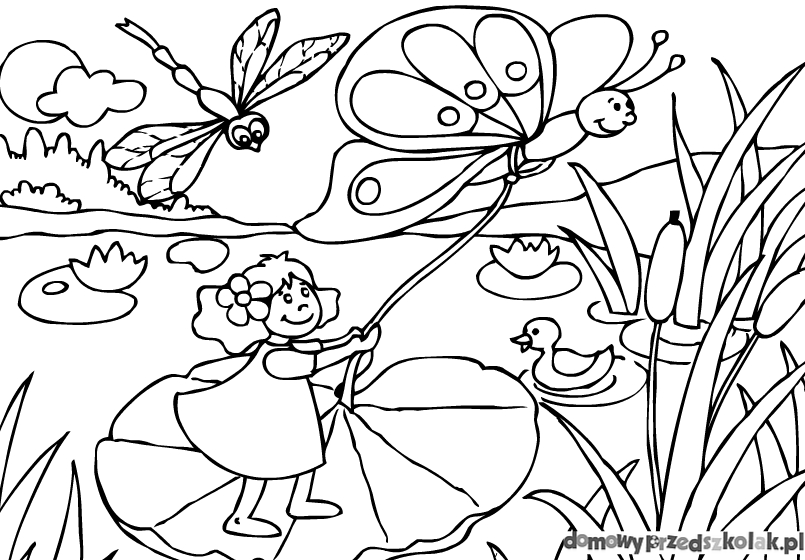 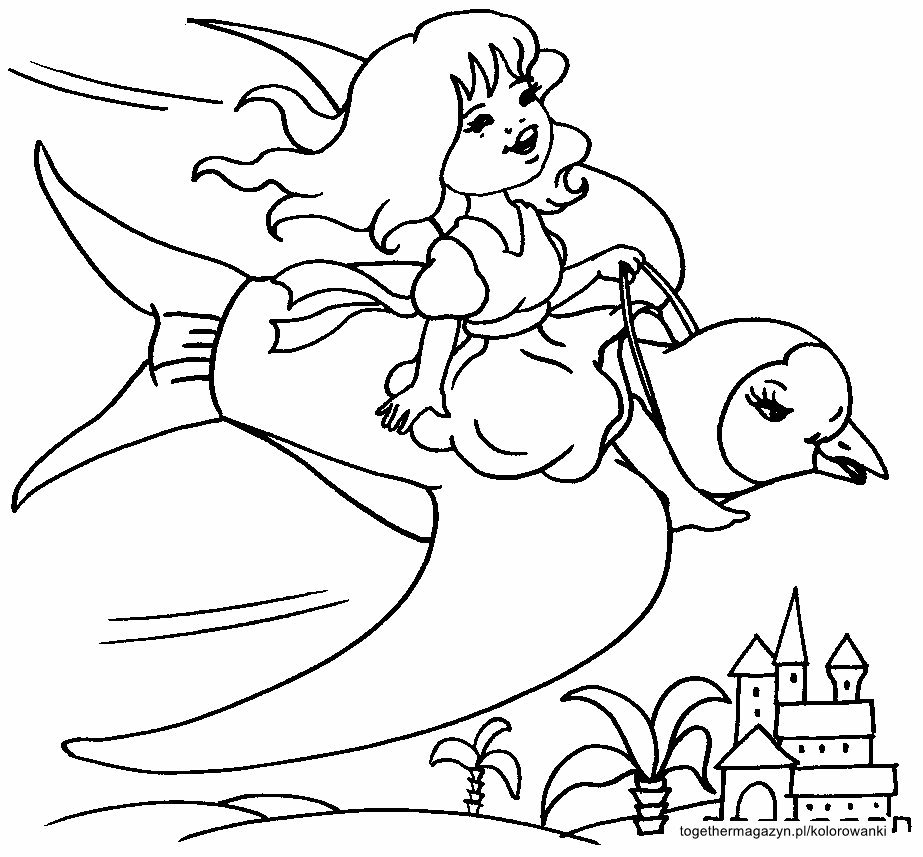 